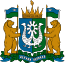 Конкурс «Лидеры Югры»Номинация «Команда будущего»Категория «Учащийся»Направление проектной работы: «Культурно-просветительская деятельность»Проект«Искусство в подарок»Зотов Тимофей Александровичобучающийся 11 классаМБОУ «СОШ «6 им. Сирина Н.И.» города Ханты-МансийскаХанты-Мансийск, 2023СодержаниеПаспорт проекта"Система школьных театров идетских театральных конкурсов развивается по поручению Президента РФ и является важным инструментом воспитания подрастающего поколения и социальным лифтом для талантливых детей из регионов».Министр Просвещения Российской Федерации Сергей КравцовВведениеГосударственная политика в сфере культуры и образования направлена на развитие и реализацию культурного и духовного потенциала каждой личности и общества в целом. Большое значение государство придает развитию театрального искусства. Возможность посещения театра имеет большое значение для формирования высокого уровня культурной среды в городе, регионе, в стране. 27 декабря 2021 года в Министерстве просвещения Российской Федерации состоялось расширенное заседание по вопросу создания и развития школьных театров в субъектах Российской Федерации, на котором была поставлена задача к 2024 году в каждой общеобразовательной организации создать школьный театр. В этой связи система детских конкурсов театральной направленности в последние годы получила развитие и является важным инструментом воспитания подрастающего поколения и социальным лифтом для талантливых детей и молодежи.«Искусство в подарок» - проект проведения окружного Фестиваля-конкурса театрального искусства среди обучающихся общеобразовательных школ ХМАО-Югры (далее – Фестиваль-конкурс) направлен на реализацию поручения Президента Российской Федерации Владимира Владимировича Путина.Нормативно-правовые основанияОснованием для реализации данного проекта является:Указ Президента Российской Федерации от 21.07.2020 № 474 «О национальных целях развития Российской Федерации на период до 2030 года».Указ Президента Российской Федерации от 09.11.2022 № 809 «Об утверждении Основ государственной политики по сохранению и укреплению традиционных российских духовно-нравственных ценностей».Перечень поручений Президента Российской Федерации по итогам заседания Президиума Государственного Совета Российской Федерации 25.08.2021 ПР-1808ГС.Приказ Министерства просвещения Российской Федерации от 17.02.2022 №83 «О Совете Министерства просвещения Российской Федерации по вопросам создания и развития школьных театров в образовательных организациях субъектов Российской Федерации».Протокол расширенного совещания по созданию и развитию школьных театров в субъектах Российской Федерации от 27.12.2021 № СК-31/06пр.Письмо Министерства просвещения Российской Федерации «О формировании Всероссийского перечня (реестра) школьных театров» от 06.05.2022 № ДГ-1067/06.Актуальность и социальная значимостьАктуальность самой темы школьных театров и его важное место в образовании были очевидны всегда. В образовании всегда востребованы по-настоящему творческие инструменты педагогической работы. Именно к таким универсальным инструментам и относится школьный театр. Школьный театр – это развитие ребёнка в деятельностной сфере, поскольку здесь он может показать себя не только как актер, но и раскрыть свои возможности и творческие способности в других направлениях. Подготовка к спектаклю позволяет изучать литературные произведения, создавать собственные костюмы, декорации и т.д. Постепенно к ребенку приходят профессиональные умения в определенном творческом направлении, что имеет огромное воспитательное значение и влияет на дальнейший выбор профессии.Актуальность и социальная значимость данного проекта ярко выражена в приведенных ниже аргументах:Во-первых, театральное искусство является закодированной информацией, позволяющей человеку идентифицировать себя в обществе, себя как личность, как носителя культурных, духовно-нравственных ценностей. Во-вторых, наиболее эффективно ценности транслируются посредством интерпретации литературных произведений, созданных разными авторами в разные периоды времени, классиками литературы, которые поднимали вопросы духовного и нравственного характера, давали ориентиры. Таким образом, театральное искусство выступает в качестве механизма по формированию личности подростка-школьника на материалах высокохудожественной ценности. В-третьих, сильное чувство индивидуальности и высокий уровень достижений, связанных с исполнительским искусством, в конечном итоге затрагивают отношения обучающихся со всей школой. Вовлечение в театр, музыку и танцы создает прочные отношения между учениками, укрепляя их самобытность в рамках своего образовательного сообщества.В-четвертых, сотрудничество с другими школами в художественных условиях также может предоставить возможности для общения с разными культурами. Это может помочь детям повысить уровень терпимости и понимания, они смогут более охотно работать с людьми, которые отличаются от них.В-пятых, в процессе Фестиваля-конкурса происходит выявление и распространение лучших практик организации деятельности школьных театральных коллективов ХМАО-Югры.В-шестых, запланировано распространение лучших практик школьной театральной деятельности, трансляция, популяризация готового творческого продукта таких практик.В-седьмых, решается проблема сохранения нематериального культурного наследия, которой являются театры.Главное: Решаются проблемы занятости несовершеннолетних в свободное от учебы время.Подобный проект предложен к реализации в ХМАО-Югре впервые.Цели и задачиЦель нашего проекта: организация и проведение театрального фестиваля-конкурса «Искусство в подарок», как фактора поддержки театральных коллективов, способствующих самовыражению и самореализации школьников.Задачи проекта:Популяризация театральной культуры среди детей и подростков ХМАО-Югры.Мотивация и контроль создания школьных театров в каждой общеобразовательной организации ХМАО-Югры.Пробуждение интереса к театральной культуре как можно большего количества детей, педагогов и родителей.Раскрытие творческого и интеллектуального потенциала подрастающего поколения.Выявление и распространение лучших практик организации деятельности школьных театральных коллективов ХМАО-Югры.Создание условий для грантовой поддержки лучших школьных театральных коллективов ХМАО-Югры.Популяризации творческих идей участников Фестиваля-конкурса, трансляция спектаклей среди широких кругов зрительской аудитории.Описание проекта6.1. Участники проектаПроект рассчитан на детей 7 – 17 лет. Количество детей в театральном коллективе неограниченно (на усмотрение ОУ).6.2. Сроки реализации проектаРеализация проекта возможна на бессрочный период 6.3. Принципы организации педагогического процесса в рамках проектаПринципы организации педагогического процесса:принцип гуманизации образования: постановка ребенка в центр всех направлений, осуществляемых в рамках программы, реализация личностно-ориентированного подхода к организации социально-культурной деятельности в каникулярный период;принцип культуросообразности: социально-культурная деятельность должна основываться на общечеловеческих культурных ценностях. Этот принцип требует приобщения человека к различным ценностям культуры этноса, общества: к культуре бытовой, физической, материальной, духовной, интеллектуальной, нравственной;принцип системности. Только через системный подход к организации каникулярного времени, возможно обеспечить целостность образовательного процесса;принцип успешности и поддержки: создание условий добровольности и выбора - предоставление ребенку возможности выбора форм занятости, исходя из его личных потребностей и интересов, в соответствии с собственным желанием. Успех не только помогает раскрытию потенциала, заложенного на уровне актуального развития, но и открывает новые возможности, т. е новую зону ближайшего развития; принцип участия: привлечение детей к непосредственному и сознательному участию в целенаправленной деятельности, рациональному использованию свободного времени, вовлечение родителей в целенаправленную деятельность по формированию у детей здоровых привычек, вовлечение детей в проведение активного отдыха, в создание благоприятной атмосферы общения;принцип социальной компенсации: обеспечение социальной и правовой защищенности детей и подростков, находящихся в семьях, требующих социальной поддержки;принцип гарантий: реализация конституционных прав детей и подростков.6.4. ТехнологииОсновные образовательные технологии1. Социальное проектирование - технология социального воспитания детей. Главный педагогический смысл этой технологии - создание условий для социальных проб личности. Именно социальное проектирование позволяет ребёнку решать основные задачи социализации: формировать свою Я - концепцию и мировоззрение, устанавливать новые способы социального взаимодействия с миром взрослых.2. Технология сотрудничества - задача каждого ученика состоит не только в том, чтобы сделать что-то вместе, а в том, чтобы познать что-то вместе, чтобы каждый участник команды овладел необходимыми знаниями, сформировал нужные навыки, и при этом, чтобы вся команда знала, чего достиг каждый ученик. Вся работа проходит в команде, дети отвечают не только за себя, но и болеют за честь своей команды. Дети учатся работать в команде, оценивая свою работу и успех, а также успех и работу всей команды.3.Игровые технологии - включает достаточно обширную группу методов и приёмов организации педагогического процесса в форме различных педагогических игр. В отличие от игр вообще, педагогическая игра обладает существенным признаком - четко поставленной целью обучения и соответствующим ей педагогическим результатом, которые могут быть обоснованы, выделены в явном виде и характеризуются учебно-познавательной направленностью. 4. Технологии КТД И. П. Иванова (коллективные творческие дела). Это эффективный метод воспитания и развития учащегося, основанный на позитивной деятельности, активности, коллективном авторстве и положительных эмоциях. Что же является надёжным результатом грамотного осуществления творческих дел независимо от их ориентации? Это позитивная активность школьников, причем не зрительская, а практическая, сопровождающаяся в той или иной мере чувством коллективного авторства.5. Технология воспитания духовной культуры молодого поколения (по Н.Б. Крыловой). Духовная культура личности может рассматриваться как способность индивида к усвоению, реализации и сознанию новых ценностей в практической деятельности.6. Информационно - коммуникационные технологии. Использование цифрового оборудования и специальных программ для создания продукта творческой деятельности.Основные социокультурные технологии:Технология присоединения (Мы мир все воспринимаем по-разному: визуально, аудиально, кинестетически. Поэтому и обучение должно вести с учётом ведущей модальности учащегося. Для этого её надо определить и присоединиться к ней).Технология развития целостного восприятия и мышления (Чтобы картина окружающего мира была полной, развиваем и используем все модальности у себя и у учащихся, Кластеры – четвёрки учащихся для активной работы на уроке подбираем по возможности так: руководитель группы имеет 2-3 развитых модальности и по одному визуалисту, аудиалисту и кинестетику в каждой группе).Технология развития чувствования (Чтобы лучше понимать друг друга, нужно учить учащихся осознавать свои чувства, называть их и грамотно проявлять, а также учиться считывать чувства собеседника. Поэтому рефлексия – непременный этап социокультурного урока).Технология мотивации предполагает широкий спектр факторов, мотивирующих на работу и учит их успешно применять как:успех и возможность увидеть результат;одобрение (словом, делегированием полномочий…);своевременная обратная связь (рефлексия);взаимопонимание;творческие возможности, предоставляемые на занятиях;Методы самомотивации как умение ставить цели и достигать их, умение брать ответственность на себя.Технология развития личности. Две ступени:Первая ступень развития личности – освоение знаний.Вторая ступень – проявление полученных знаний в жизни через поведение.Задача учителя – дать необходимые знания, а как их использовать для поведения в жизни – выбор учащегося.Технология развития группы.Умение работать в группе тоже нужно развивать. В данной технологии разработаны этапы развития группы:Формирование включённости в группу. Формируются групповые нормы и установки на взаимодействие и сотрудничество. Всё больше учащихся способны к согласованным действиям.Согласованность всех действий, продуктивная совместная работа, групповые нормы выработаны. Сформирован и продуктивно работает весь коллектив. Технология: Ресурс успеха. Эта технология объясняет учащимся, из чего складывается успех и учит его достигать. Ресурс успеха:Умение ставить цель и формировать будущий результат.Умение брать ответственность за собственные решения.Идти не от негатива, а к позитиву.Умение рефлексировать – переосмысливать результаты своей деятельности.Любое дело надо начинать в ресурсном состоянии (в состоянии радости, любви, благодарности, удовлетворения, то есть, на позитиве.Основные здоровьесберегающие технологии:Пропаганда культуры здоровья, формирование и развитие представлений о здоровом образе жизни;Совершенствование методов и форм работы по сохранению и дальнейшему укреплению здоровья воспитанников;Медико-гигиеническая направленность – просвещение воспитанников относительно санитарных норм, обеспечение гигиенических условия обучения.Физкультурно-оздоровительные технологии, состоящие в тренировке силы воли и выносливости.6.5. Этапы реализации проектаОрганизация и проведение окружного Фестиваля-конкурса школьных театральных коллективов состоит из нескольких этапов.Организационный этап (октябрь 2023 г.).Организационный этап: ведется разработка нормативно-правового обеспечения проекта, проводится информационная кампания о начале реализации проекта, проводится мониторинг театральных коллективов и студий системы образования.По результатам мониторинга система наставничества педагогов дополнительного образования направления театральное искусство, в том числе возможно утверждение плана стажировок и иных мероприятий для педагогических работников на базе образовательных учреждений культуры с привлечением кадровых ресурсов ведомства.В каждом муниципальном образовании области назначаются кураторы:школьные театры, ставшие победителями и призерами муниципальных этапов фестиваля-конкурса и получившие высокую оценку наставников, получат возможность выступить на окружной сценической площадке;создание системы сетевого межведомственного взаимодействия специалистов в области театрального искусства сфер образования и культуры;создание системы наставничества с использованием кадровых ресурсов сферы культуры.Основой реализации проекта станет деятельность, выстроенная на взаимодействии с использованием наставничества, кадровых и материально-технических ресурсов сфер образования и культуры. Мероприятия в рамках проекта позволят привлечь к работе широкий круг специалистов сферы культуры и театральных деятелей, выявит одарённых учащихся, а наиболее талантливых – сориентирует профессионально.Основной этап (октябрь 2023г. – май 2024г.).На всем протяжении основного этапа Проекта для руководителей и участников школьных театров действует система наставничества, школа профессионального мастерства, семинары, консультации, мастер-классы на региональном и муниципальном уровне с привлечением специалистов сферы культуры, образовательных организаций, подведомственных управлению культуры.Сроки проведения конкурсных испытаний окружного Фестиваля-конкурса театрального искусства среди обучающихся общеобразовательных школ ХМАО-Югры:Школьный этап – первая неделя апреля;Муниципальный/районный этап – вторая неделя апреля;Окружной этап – третья неделя апреля – заочный этап; четвертая неделя апреля – очный этап.Заочный этап окружного Фестиваля-конкурса театрального искусства среди обучающихся общеобразовательных школ ХМАО-Югры включает в себя:просмотр видеозаписи выступлений дипломантов 1, 2 степени по итогам муниципального/районного этапа;определение участников очного этапа. В очном этапе принимают участие 10 участников-коллективов, набравших наибольшее количество баллов по итогам заочного испытания; происходит определение лауреатов в каждой номинации; проведение гала-концерта (показа спектакля, получившего гран-при) с наградной частью.Победители и призеры по итогам театральных конкурсов смогут стать участниками профильных летних смен художественной направленности и совместно с профессиональными наставниками создать региональную театральную постановку с возможностью показа на сцене КТЦ «Югра-Классик», а также сценических площадках партнеров проекта сферы культуры. В течение всего периода ведется активная информационная кампания и текущий мониторинг хода реализации проекта, а также трансляция детского конкурсного репертуара на сайте Фестиваля-конкурса.Контрольно-аналитический (июнь – август 2024 г.).На данном этапе происходит анализ итогов реализации проекта.6.6. Циклограмма проведения Фестиваля-конкурсаКонкурс проводится ежегодно в апреле месяце. График проведения Фестиваля-конкурса с указанием даты, времени и места проведения выступлений и мероприятий в рамках Фестиваля-конкурса утверждается Организатором по согласованию с Учредителем, доводится Организатором для сведения всех участников не позднее, чем за 10 календарных дней до даты первого дня муниципального/районного этапа.Организационные условия7.1. Механизм и схема управления проектомВ проекте участвуют все общеобразовательные школы ХМАО-Югры. Организаторы фестиваля–конкурса выбирают лучшие постановки, направляют их исполнителей для участия в следующем этапе. Таким образом, выбираются коллективы-победители, работы которых транслируются в СМИ для широких кругов зрителей, как эталоны детского театрального мастерства (график 1).График 1. Схема управления проектом.7.2. Участники проектаУчредитель Фестиваля-конкурса - организационный комитет Фестиваля-конкурса, которым, предположительно, могут являться: Департамент образования и науки Ханты-Мансийского автономного округа – Югры, Департамент культуры Ханты-Мансийского автономного округа – Югры. Организационный комитет Фестиваля-конкурса назначает организатора Фестиваля-конкурса.Организатор Фестиваля-конкурса – орган, назначенный организационным комитетом, осуществляет:разработку концепции фестиваля-конкурса;координацию взаимодействия с общеобразовательными организациями, деятелями культуры и искусства в   рамках фестиваля;организационное, сервисно-техническое, информационное, правовое и иное обеспечение фестиваля-конкурса;разрабатывает и реализует конкурсные программы;организатор определяет регламент фестиваля-конкурса;согласовывает с учредителем кандидатуры председателя и членов жюри;разрабатывает символику, эмблему, логотип, эскизы наградной и информационно-рекламной продукции фестиваля-конкурса.Организатор утверждает:регламент работы жюри;систему оценивания конкурсных испытаний.Организатор размещает итоги фестиваля-конкурса на официальном сайте и аккаунтах организатора в социальных сетях, направляет информацию о фестивале-конкурсе в СМИ для размещения публикаций.Жюри Фестиваля-конкурса – коллегиальный орган, осуществляющий оценивание конкурсных показов (далее – Жюри). Состав жюри первого и второго окружного этапа утверждает Организатор по согласованию с Учредителем. Состав жюри формируется из числа творческих работников и ведущих деятелей культуры и театрального искусства, педагогов, артистов. Количественный состав жюри должен быть нечетным и включать в себя не менее пяти человек.Требования к членам жюри: наличие профессиональной квалификации, позволяющей обеспечить компетентный уровень оценивания конкурсных программ.Театральные коллективы - школьные любительские театральные коллективы, осуществляющие свою творческую деятельность на базе общеобразовательных организаций Ханты-Мансийского автономного округа – Югры, - победители конкурсных отборов.Любительским театральным школьным коллективом в настоящем проекте является постоянно действующее добровольное объединение любителей и исполнителей театрального искусства школьного возраста, основанное на общности художественных интересов и совместной творческой деятельности участников, способствующее развитию дарований его участников, освоению и созданию ими культурных ценностей в свободное от учебы время. Школьный театральный коллектив должен на постоянной основе вести активную творческую деятельность не менее двух лет с момента создания.К участию в Фестивале-конкурсе приглашаются школьные театральные коллективы ХМАО-Югры, работающие в следующих жанрах (приложение 1):драма;опера, оперетта и мюзикл;балет; театр кукол / театр анимации;инклюзивный театр;радиотеатр.К участию в проекте не допускаются:профессиональные творческие коллективы и исполнителя;творческие коллективы и исполнители школ искусств;творческие коллективы организаций дополнительного образования в сфере культуры и искусств;творческие коллективы организаций среднего профессионального образования в сфере культуры и искусств.7.3. Кадровый ресурсКадровый ресурс – прежде всего школьники – участники школьных театральных коллективов; руководители школьных театральных коллективов; специалисты сферы культуры и образования (действующие режиссёры, драматурги, сценаристы, актёры драматических, музыкальных и кукольных театров, гримёры, декораторы, костюмеры, ведущие теле- и радиопрограмм, преподаватели вузов культуры и искусства и т.д.), кураторы проекта на окружном и муниципальном уровне.Материально-технические условия8.1. Требования к конкурсным материаламКонкурсные материалы - спектакли школьных театров продолжительностью не менее 20 минут, но не более 60 минут, должны следующим критериям оценивания конкурсных программ (показов):художественная ценность репертуара, раскрытие национального (этнографического и регионального) материала;соответствие стилей, жанров, манеры исполнения;соответствие художественного замысла композиционной целостности исполнения;техническая чистота и оригинальность;соответствие репертуарного материала возрасту исполнителей в коллективе;соответствие художественного оформления (костюмы, реквизит и др.) предоставляемому репертуару;уровень актерского мастерства, выразительность и раскрытие художественного образа;общий уровень сценической культуры.Допустимы как традиционные массовые спектакли, так и моноспектакли. 8.2. Финансовые условияВ модельном законе «О театре и театральной деятельности», принятом на восемнадцатом пленарном заседании Межпарламентской Ассамблеи государств - участников СНГ (постановление N 18-12 от 24 ноября 2001 года) говорится: «Основными способами поддержки театральной деятельности органами государственной власти и органами местного самоуправления являются:- создание условий для развития театральной деятельности, инфраструктуры театрального рынка, для расширения сети театров, прежде всего театров для детей…- …участие в организации и финансировании международных, межрегиональных и региональных театральных фестивалей, конкурсов и смотров, международных театральных обменов…».В соответствии с данной нормой финансовое обеспечение и проведение Фестиваля-конкурса осуществляется за счет средств окружного и муниципального/районного бюджетов, средств грантовой поддержки. Примерная смета расходов на организацию и проведение мероприятия Фестиваля – конкурса «Искусство в подарок» (приложение 2). Для оформления площадок проведения мероприятия будут использованы баннеры и ролл-аппы с символикой проекта, изготовленные ранее. Аренда уличных щитов и монтаж баннеров будет производиться на средства муниципалитета (табл.1).Таблица 1. Смета проекта на рекламную кампаниюОбщая стоимость проекта – 1032000 (один миллион тридцать две тысячи) рублей.Из средств спонсоров специальными призами зрительских симпатий будут награждаться коллективы, получившие большее количество баллов от зрителей.Показатели эффективности проектаПоказатели эффективности проекта представлены в таблице (табл.2).Таблица 2. Показатели эффективности проектаОжидаемые результатыОжидаемые результаты в ходе реализации проекта:Организация и проведение окружного Фестиваля-конкурса театрального искусства среди обучающихся общеобразовательных школ ХМАО-Югры как фактора поддержки театральных коллективов, способствующих самовыражению и самореализации школьников.Обеспечение создания школьных театров в каждой общеобразовательной организации.Выявление и распространение лучших практик организации деятельности школьных театральных коллективов ХМАО-Югры.Популяризация театральной культуры среди детей и подростков ХМАО-Югры через использование цифровых ресурсов, посредством трансляции идей и лучших детских театральных постановок участников Фестиваля-конкурса.Развитие познавательных, творческих, лидерских, организаторских возможностей у несовершеннолетних, задействованных в проекте.Пробуждение интереса к театральной культуре как можно большего количества жителей ХМАО-Югры.Создание условий для грантовой поддержки лучших школьных театральных коллективов ХМАО-Югры.Выводы, перспективыПроект реалистичен:Опирается на уже существующие коллективы общеобразовательных школ.Позволяет привлечь в проект большое количество участников образовательного процесса.Проект актуален, потому что театральное искусство является закодированной информацией, позволяющей человеку идентифицировать себя в обществе, себя как личность, как носителя культурных, духовно-нравственных ценностей, что является вызовом и запросом настоящего времени государственной политики. И сам по себе театр, как вид искусства, является нематериальным культурным наследием российского народа, который необходимо сохранить, чему способствует данный проект. Наиболее эффективно ценности транслируются посредством интерпретации литературных произведений, созданных классиками литературы, которые поднимали вопросы духовного и нравственного характера, давали ориентиры. Вовлечение в театр, музыку и танцы создает прочные отношения между учениками, что очень актуально для создания толерантных межнациональных отношений в обществе, профилактика проявления экстремизма, сепаратизма в подростковой молодежной среде.Проект социально значим:В проекте запланировано участие всех школ ХМАО-Югры, потому контроль вышестоящих инстанций и обязательность участия в Фестивале-конкурсе послужат дополнительным стимулом создания школьных театров в каждой общеобразовательной организации ХМАО-Югры. Так как запланировано распространение лучших практик школьной театральной деятельности, трансляция, популяризация готового творческого продукта таких практик, то косвенными участниками фестиваля-конкурса (в качестве зрителей) станет большое количество жителей ХМАО-Югры, так как детей любят поддерживать родители, родственники, знакомые, друзья, а участников конкурсных коллективов огромное количество, то, соответственно, зрительской аудитории будет в 4-5 раз больше нежели актерского состава (примерно 313 школ x 30 человек театрального коллектива = почти 10000 человек-участников Фестиваля-конкурса, если умножить на 5, то получится 50000 участников-зрителей, и это минимальная цифра). Соответственно, социальный эффект проекта явно выражен. «Кто владеет словом - тот владеет миром» - популярная фраза Д.Карнеги.Заслуга чья в таланте человека?Родивших ли, иль тех, кто воспитал?Нет! Воспитанье много значит.Обучен кто прекрасному, того Не увлечет постыдное: имеетОн прекрасного пример.                                      Еврипид. Очень важна смысловая нагрузка конкурсного-репертуарного плана. В процессе Фестиваля-конкурса происходит выявление творческих эталонов, которые будут служить ориентиром для деятельности школьных театральных коллективов ХМАО-Югры.Еще одна грань призмы социального эффекта: решаются проблемы занятости несовершеннолетних в свободное от учебы время, что служит гарантом отсутствия вовлеченности молодежи в мероприятия антиправовой направленности.Данный проект предложен к реализации в ХМАО-Югре впервые. Есть уверенность, что реализация его идеи станет важной вехой в развитии школьного театрального искусства ХМАО-Югры, что участие в проекте станет престижным, а лучшие коллективы получат всенародное признание и грунтовую поддержку.Используемые источники информации в сети Интернет:http://www.htvs.ru/institute/tsentr-nauki-i-metodologii/http://www.htvs.ru/institute/tsentr-nauki-i-metodologii/uchebno--posobiya/ http://www.htvs.ru/institute/tsentr-nauki-i-metodologii/teatralnye-postanovki_rekomendovannye-dlya-prosmotra-s-detmihttp://www.htvs.ru/institute/tsentr_nauki-i-metodologii/http://www.htvs.ru/konkursy-i-festivali/http://www.htvs.ru/institute/tsentr-nauki-i_metodologii/http://www.htvs.ru/institute/tsentr-nauki-i-metodologii/teatralnye-postanovki_rekomendovannye-dlya-prosmotra-s-detmi/https://cloud.mail.ru/stock/oBmGX5ninibQgjtGWLBJrSKcПриложение 1Жанры школьных театральных коллективов – участников конкурсаПриложение 2Примерная смета расходов на организацию и проведение мероприятия Фестиваля – конкурса школьного театрального искусства «Искусство в подарок»Итого 500000,0 руб.Расходы на призы победителям заочного и очного этапов Итого 500000,0 руб.Паспорт  проекта…………………………………………………………….........2Введение …………………………………………………………..........................6Нормативно-правовое основания ... …………………………………………….7Актуальность и социальная значимость……………………………………..…..7Цели и задачи проекта…………………………………………………………..9Описание проекта………………………………………………………………....10Участники проекта………………………………………………………..10Сроки реализации проекта………………………………………………10Принципы организации педагогического процесса в рамках проекта..10Технологии………………………………………………………………..11Этапы реализации проекта……………………………………………….15Циклограмма проведения проекта………………………………………17Организационные условия………………………………………………………17 Механизм и схема управления проектом……………………………….17Участники проекта……………………………………………………….18 Кадровый ресурс…………………………………………………………22Материально-технические условия…………………………………………….22Требования к конкурсным материалам…………………………………22Финансовые условия……………………………………………………..23Показатели эффективности проекта …………………………………………….24Ожидаемые результаты ………………………………………………………….24Выводы, перспективы……………………………………………………………25Используемые источники информации ………………………………………28Приложение№ п/пНаименованиеСодержаниеПолное название проекта «Искусство в подарок» - проект проведения  окружного Фестиваля-конкурса театрального искусства среди обучающихся общеобразовательных школ ХМАО-Югры Автор – составитель проекта Зотов Тимофей Александрович, обучающийся 11 класса муниципального бюджетного общеобразовательного учреждения «Средняя общеобразовательная школа №6 имени Сирина Николая Ивановича» города Ханты-МансийскаЮридический адрес, телефон 628011, Россия, Тюменская область, Ханты-Мансийский автономный округ-Югра, город Ханты-Мансийск, улица Рознина, дом 27. тел./факс 8(3467) 328664, school6h-m86@yandex.ru     zotovtimofey@gmail.com Цель проекта Организация и проведение театрального фестиваля-конкурса «Искусство в подарок», как фактора поддержки театральных коллективов, способствующих самовыражению и самореализации школьников.Задачи проектаПопуляризация театральной культуры среди детей и подростков ХМАО-Югры.Мотивация и контроль создания школьных театров в каждой общеобразовательной организации ХМАО-Югры.Пробуждение интереса к театральной культуре как можно большего количества детей, педагогов и родителей.Раскрытие творческого и интеллектуального потенциала подрастающего поколения.Выявление и распространение лучших практик организации деятельности школьных театральных коллективов ХМАО-Югры.Создание условий для грантовой поддержки лучших школьных театральных коллективов ХМАО-Югры.Популяризации творческих идей участников Фестиваля-конкурса, трансляция спектаклей среди широких кругов зрительской аудитории.Направление деятельности Культурно-просветительская деятельностьМесто реализации Ханты-Мансийский автономный округ - ЮграКоличество участниковБолее 60000 человекВозраст обучающихся7-17 летКатегория обучающихся1-11 классУсловия участия В проекте участвуют все школьные театральные коллективы ХМАО - ЮгрыСроки проведения Ежегодно. Первая неделя апреля месяцаКадровое обеспечениеКадровый ресурс – прежде всего школьники – участники школьных театральных коллективов; руководители школьных театральных коллективов; специалисты сферы культуры и образования (действующие режиссёры, драматурги, сценаристы, актёры драматических, музыкальных и кукольных театров, гримёры, декораторы, костюмеры, ведущие теле- и радиопрограмм, преподаватели вузов культуры и искусства и т.д.), кураторы проекта на окружном и муниципальном уровне.Краткое описание проектаВ проекте участвуют все общеобразовательные школы ХМАО-Югры. Организаторы фестиваля–конкурса выбирают лучшие постановки, направляют их исполнителей для участия в следующем этапе. Таким образом, выбираются коллективы-победители, работы которых транслируются в СМИ для широких кругов зрителей, как эталоны детского театрального мастерства. Мероприятие состоит из нескольких этапов:Школьный этапМуниципальный/районный этапОкружной этап: третья неделя апреля – заочный этап; четвертая неделя апреля – очный этап.Заочный окружной этап включает в себя:просмотр видеозаписи выступлений дипломантов 1, 2 степени по итогам муниципального/районного этапа;определение участников очного этапа. В очном этапе принимают участие 10 участников-коллективов, набравших наибольшее количество баллов по итогам заочного испытания; происходит определение лауреатов в каждой номинации, обладателя гран-при фестиваля; проведение гала-концерта (показа спектакля, получившего гран-при) с наградной частью.Победители и призеры по итогам театральных конкурсов смогут стать участниками профильных летних смен художественной направленности и совместно с профессиональными наставниками создать региональную театральную постановку с возможностью показа на сцене КТЦ «Югра-Классик», а также сценических площадках партнеров проекта сферы культуры. В течение всего периода ведется активная информационная кампания и текущий мониторинг хода реализации проекта, а также трансляция детского конкурсного репертуара на сайте Фестиваля-конкурса.Система контроля реализации проектаОрганизационным комитетом Фестиваля-конкурса (учредителем), предположительно, являются Департамент образования и науки Ханты-Мансийского автономного округа – Югры, Департамент культуры Ханты-Мансийского автономного округа – Югры. Организационный комитет Фестиваля-конкурса назначает организатора Фестиваля-конкурса.Организатор Фестиваля-конкурса, назначенный организационным комитетом, осуществляет:разработку концепции фестиваля-конкурса;координацию взаимодействия с общеобразовательными организациями, деятелями культуры и искусства в   рамках фестиваля;организационное, сервисно-техническое, информационное, правовое и иное обеспечение фестиваля-конкурса;разрабатывает и реализует конкурсные программы;организатор определяет регламент фестиваля-конкурса;согласовывает с учредителем кандидатуры председателя и членов жюри;разрабатывает символику, эмблему, логотип, эскизы наградной и информационно-рекламной продукции фестиваля-конкурса.Организатор утверждает:регламент работы жюри;систему оценивания конкурсных испытаний.Организатор размещает итоги фестиваля-конкурса на официальном сайте и аккаунтах организатора в социальных сетях, направляет информацию о фестивале-конкурсе в СМИ для размещения публикаций.Критерии оценки результативности реализации проектаИндикаторы эффективности проекта:Количество школьных театров в ХМАО-Югре участников проектаЧисло участников проектаКоличество образовательных мероприятий (наставничество,мастер-классы, образовательные интенсивы) по проектуКоличество участников в конкурсах по направлению театральное искусствоОжидаемые результатыОжидаемые результаты в ходе реализации проекта:Организация и проведение окружного Фестиваля-конкурса театрального искусства среди обучающихся общеобразовательных школ ХМАО-Югры как фактора поддержки театральных коллективов, способствующих самовыражению и самореализации школьников.Обеспечение создания школьных театров в каждой общеобразовательной организации.Выявление и распространение лучших практик организации деятельности школьных театральных коллективов ХМАО-Югры.Популяризация театральной культуры среди детей и подростков ХМАО-Югры через использование цифровых ресурсов, посредством трансляции идей и лучших детских театральных постановок участников Фестиваля-конкурса.Развитие познавательных, творческих, лидерских, организаторских возможностей у несовершеннолетних, задействованных в проекте.Пробуждение интереса к театральной культуре как можно большего количества жителей ХМАО-Югры.Создание условий для грантовой поддержки лучших школьных театральных коллективов ХМАО-Югры.№ п/пИндикаторПоказательПоказательПоказатель№ п/пИндикатор2023-20242024-20252025-20261Количество школьных театров в ХМАО-Югре участников проектане менее 50%от общего количестваобщеобразовательныхорганизацийне менее 80%от общего количестваобщеобразовательныхорганизацийне менее 100%от общего количестваобщеобразовательныхорганизаций2Число участников проектане менее 500не менее 700не менее 10003Количество образовательных мероприятий (наставничество,мастер-классы,образовательныеинтенсивы)по проектуне менее 4не менее 4не менее 44Количествоучастниковв конкурсахпо направлениютеатральноеискусствоне менее 500не менее 1000не менее 1200Наименование номинацииКак это выглядитПроисхождениеДрамаАктеры на сцене перед зрителями разыгрывают вымышленные сюжеты.Первые зафиксированные в истории спектакли — драматические. Фактически смысл представления в античном театре — декламационное исполнение пьесы. Главное в драме — пьеса, ее сюжет и фабула; словом — рассказываемая история. Впрочем, с появлением профессии режиссера в ХХ веке не менее важным стал способ рассказывания, нежели сама история. Именно в ХХ веке написаны все главные теоретические труды о театре; вот тут можно все их почитать.Опера, оперетта и мюзиклАктеры в роскошных костюмах на огромной сцене поют в сопровождении оркестраПринято считать, что опера сформировалась как вид театрального искусства в Италии в начале XVII века. Если в драме главное — история (или ее интерпретация), то в опере — музыка (и ее интерпретация). Впрочем, полтора века назад Рихард Вагнер убеждал мир, что опера — это встреча всех искусств, и в первую очередь драмы и музыки, — и убедил. Если в ХХ веке в драме трон занял режиссер, то в опере образовалось двоевластие: появился феномен режиссерской оперы, однако дирижер при этом не утратил позиций.Опера, оперетта и мюзиклБодрые артисты весело поют и танцуют.Оперетта — максимально легкомысленная мини-опера, в современном виде сформировалась как отдельный театральный жанр в середине XIX века. Мюзикл же возник сравнительно недавно — около ста лет назад; его родители — мюзик-холл, варьете, кабаре, бурлеск и прочие буржуазные увеселения начала века. Задача мюзикла столь же элементарна, сколь невообразимо трудна: собрать полный зал сто раз подряд, то есть быть понятным всем, уметь угодить каждому.БалетИзящные артисты грациозно двигаются под музыку.Из придворных увеселений Франции XVII века. Техника танцев усложнялась вместе с музыкой; к XIX веку балет окончательно оформился как искусство физического воплощения музыки. В классическом балете (в отличие от современного танца) во главе угла — техника танцовщика. В современном — авторский метод хореографа.Театр кукол/театр анимацииЛюди невозмутимо манипулируют разнообразными предметами.По всей видимости, из детства. Чуть ли не в каждой культуре есть собственная традиция театра кукол — от Китая и Индии до Италии и Камбоджи. Генеральный принцип: на глазах у изумленной публики неживое становится живым. Вопреки распространенному заблуждению, театр кукол совершенно не обязательно ориентирован на детей. Об этом и других заблуждениях можно почитать вот здесь.Инклюзивный театрСюрреалистические спектакли с участием людей с особенностями развития.Арт-терапия — достояние ХХ века. А конкретно театральные практики, нацеленные на социализацию и личностный рост людей с особенностями развития, получили распространение около тридцати лет назад.РадиотеатрКак обычный драматический театр, только голоса актеров вы слышите в записи. И иногда там еще есть текст от автора.Радиотеатр — настолько самоочевидная идея, что он возник практически сразу, как только появилось радиовещание. В 20-х и 30-х, до распространения магнитной звукозаписи, это был театр в полном смысле слова: артисты разыгрывали пьесу в прямом эфире.Статья расходовСумма в рубляхПримечанияПроживание и питание участников141 570,0 Размещение в 2-хместных номерах.Трансфер 10 000,0Встреча на вокзале, отъезд, передвижение по городу, экскурсииОплата членов жюри и специалистов, проводящих мастер-классы106000,0Реклама (2 рекламных щита, пресс-волл,  баннер, ролл-аппы, дизайн макетов и др.)40 000,0Оформление сцены и актового зала 25000,0Оформление актового зала для проведения церемоний открытия, гала-концерта  и награждения победителейКультурная программа5000,0Экскурсия по городуКанцелярские товары:- бумага 160г/м2 Color copy белая; фотобумага 200г матовая (односторонняя) 50 листов;- фоторамки;- папки, стикеры,  папки-файлы14 600,0Программы, пресс-релизы, приглашения,  и т.д. Аппаратура для обеспечения мероприятия:Поручни для станков Станки переносныеМузыкальный центр SonyТелевизор SamsungРадиомикрофонЗеркала Жесткий диск12х2000=240004х8000=320002500х2=500070006200,018000,015000,031000,05000,0Краски для принтера Epson L-800 (6 цветов)6000,0DVD Диски 20 шт600,0 Сувенирная продукция (блокноты, ручки с символикой)9000,0МестоПредложение по призамПримерная сумма приза ( в руб.)Заочный этап. Инклюзивный театр.Заочный этап. Инклюзивный театр.Заочный этап. Инклюзивный театр.Заочный этап. Инклюзивный театр.1 местотелевизор Samsung UE32J5205 черный23000,0 2 местоМагнитола Philips PX 840T13000,03 местоМагнитола Sony ZS-RS70BT8000,0Заочный этап. ДрамаЗаочный этап. ДрамаЗаочный этап. ДрамаЗаочный этап. Драма1 местотелевизор Samsung UE32J5205 черный23000,02 местоМагнитола Philips PX 840T13000,03 местос8000,0Заочный этап. Музыкальный спектакльЗаочный этап. Музыкальный спектакльЗаочный этап. Музыкальный спектакльЗаочный этап. Музыкальный спектакль1 местотелевизор Samsung UE32J5205 черный23000,02 местоМагнитола Philips PX 840T13000,03 место Магнитола Sony ZS-RS70BT8000,0Заочный этап. Хореографический спектакльЗаочный этап. Хореографический спектакльЗаочный этап. Хореографический спектакльЗаочный этап. Хореографический спектакль1 местотелевизор Samsung UE32J5205 черный23000,02 местоМагнитола Philips PX 840T13000,03 место Магнитола Sony ZS-RS70BT8000,0Заочный этап. Театр куколЗаочный этап. Театр куколЗаочный этап. Театр куколЗаочный этап. Театр кукол1 местотелевизор Samsung UE32J5205 черный23000,02 местоМагнитола Philips PX 840T13000,03 место Магнитола Sony ZS-RS70BT8000,0Очный этапОчный этапОчный этапОчный этап1 местоПланшет Samsung Galaxy Tab A 9.7" SM-T555 16 Gb LTE Black22000,01 место10.1" Планшет Samsung GALAXY Tab A 16 Гб белый22000,02 местоСмартфон Sony XPERIA M4 Aqua LTE 8 Гб белый18000,02 место5.2" Смартфон Samsung SM-J510F Galaxy J5 16 Гб белый18000,03 место Компактная камера Panasonic Lumix DMC-SZ10 черный10000,03 место Компактная камера Panasonic Lumix DMC-SZ10 черный10000,0Футболки в подарок участникам с символикой мероприятия.Футболки в подарок участникам с символикой мероприятия.150000,0Специальный приз конкурса (Гран-при)Зеркальный фотоаппарат Canon 1600dСпециальный приз конкурса (Гран-при)Зеркальный фотоаппарат Canon 1600d30000,0